Suisse - Schweiz - SvizzeraCERTIFICADO DE EXPORTACIÓNDeclaración del exportadorInforme del laboratorioConfirmación de las autoridades oficialesExportador :Exportador :Exportador :Exportador :País de origen :Destinatario :Destinatario :Destinatario :Destinatario :País de destino :Medio de transporte :Medio de transporte :Medio de transporte :Número de la factura :Número de la factura :Descripción del producto :Descripción del producto :Descripción del producto :Descripción del producto :Descripción del producto :Peso bruto (kg) :Peso neto (kg) :Peso neto (kg) :Tipo y cantidad de unidades :Identificación numérica de los lotes de producción :El firmante asegura que :los productos corresponden a las exigencias legales suizaslos productos se venden libremente en Suizalos productos son adecuados para el consumo humanolos productos según los conocimientos actuales no son peligrosos para la salud-	la empresa tiene un sistema de autocontrol El firmante asegura que :los productos corresponden a las exigencias legales suizaslos productos se venden libremente en Suizalos productos son adecuados para el consumo humanolos productos según los conocimientos actuales no son peligrosos para la salud-	la empresa tiene un sistema de autocontrol El firmante asegura que :los productos corresponden a las exigencias legales suizaslos productos se venden libremente en Suizalos productos son adecuados para el consumo humanolos productos según los conocimientos actuales no son peligrosos para la salud-	la empresa tiene un sistema de autocontrol El firmante asegura que :los productos corresponden a las exigencias legales suizaslos productos se venden libremente en Suizalos productos son adecuados para el consumo humanolos productos según los conocimientos actuales no son peligrosos para la salud-	la empresa tiene un sistema de autocontrol El firmante asegura que :los productos corresponden a las exigencias legales suizaslos productos se venden libremente en Suizalos productos son adecuados para el consumo humanolos productos según los conocimientos actuales no son peligrosos para la salud-	la empresa tiene un sistema de autocontrol Anexos :Anexos :Anexos :Anexos :Anexos :Nombre y cargo :Nombre y cargo :Lugar :Fecha :Firma :Muestras analizadas :Muestras analizadas :Identificatión del laboratorio :Resultados de los análisis :Resultados de los análisis :Reconocido por :Número del informe de investigación :Fecha de emisión :Fecha, firma y sello del laboratorio : El control oficial de alimentos al firmar asegura, que todos los alimentos e ingredientes puestos a la venta en Suiza deben ser fabricados según las normas de las leyes alimentarias suizas. Según estas leyes los alimentos no solo deben ser fabricados en condiciones higiénicas impecables sino que tampoco deben contener substancias que podrían ser peligrosas para la salud por sus cantidades o propiedades. La empresa exportadora es controlada por las autoridades de inspección.El control oficial de alimentos al firmar asegura, que todos los alimentos e ingredientes puestos a la venta en Suiza deben ser fabricados según las normas de las leyes alimentarias suizas. Según estas leyes los alimentos no solo deben ser fabricados en condiciones higiénicas impecables sino que tampoco deben contener substancias que podrían ser peligrosas para la salud por sus cantidades o propiedades. La empresa exportadora es controlada por las autoridades de inspección.El control oficial de alimentos al firmar asegura, que todos los alimentos e ingredientes puestos a la venta en Suiza deben ser fabricados según las normas de las leyes alimentarias suizas. Según estas leyes los alimentos no solo deben ser fabricados en condiciones higiénicas impecables sino que tampoco deben contener substancias que podrían ser peligrosas para la salud por sus cantidades o propiedades. La empresa exportadora es controlada por las autoridades de inspección.El control oficial de alimentos al firmar asegura, que todos los alimentos e ingredientes puestos a la venta en Suiza deben ser fabricados según las normas de las leyes alimentarias suizas. Según estas leyes los alimentos no solo deben ser fabricados en condiciones higiénicas impecables sino que tampoco deben contener substancias que podrían ser peligrosas para la salud por sus cantidades o propiedades. La empresa exportadora es controlada por las autoridades de inspección.Administración competente :Administración competente :Administración competente :Administración competente :Número del certificado :Lugar :Fecha :Firma y sello :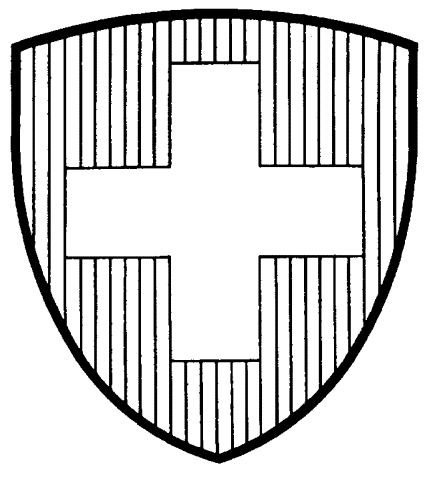 